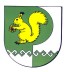 от  12 апреля  2021 г. № 180 О внесении изменений в постановление Администрации Моркинского муниципального района от 27 декабря 2018 г. №601Руководствуясь Уставом Моркинского муниципального района Республики Марий Эл, Администрация Моркинского муниципального района                                                       п о с т а н о в л я е т:1. Внести в постановление Администрации Моркинского муниципального района от 27 декабря 2018 года №601 «Об использовании воздушного пространства для выполнения авиационных работ, парашютных прыжков, демонстрационных полетов воздушных судов, полетов беспилотных воздушных судов (за исключением полетов беспилотных воздушных судов с максимальной взлетной массой менее                0,25 кг) и подъемов привязных аэростатов (воздушных шаров) над территорией муниципального образования «Моркинский муниципальный район» (в редакции              от 25 февраля 2020 г. №71) следующие изменения:1.1. по всему тексту постановления и приложений к постановлению слова «муниципальное образование «Моркинский муниципальный район» в соответствующем падеже заменить словами «Моркинский муниципальный район» в соответствующем падеже;1.2. в составе комиссии по рассмотрению заявлений о выдаче разрешения на использование воздушного пространства для выполнения авиационных работ, парашютных прыжков, демонстрационных полетов воздушных судов, полетов беспилотных воздушных судов (за исключением полетов беспилотных воздушных судов с максимальной взлетной массой менее 0,25 кг) и подъемов привязных аэростатов (воздушных шаров) над территорией муниципального образования «Моркинский муниципальный район», утвержденном вышеуказанным постановлением слова «МУ «Отдел культуры, спорта и туризма администрации МО «Моркинский муниципальный район» заменить словами «Отдела культуры, спорта и туризма Администрации Моркинского муниципального район».2. Опубликовать настоящее постановление в районной газете «Моркинская земля» и разместить на официальном интерне-портале Республики Марий Эл.3. Контроль за исполнением настоящего постановления возложить на первого заместителя главы Администрации Моркинского муниципального района.            Глава АдминистрацииМоркинского муниципального района                                                   А.Голубков    МОРКО МУНИЦИПАЛЬНЫЙ РАЙОН  АДМИНИСТРАЦИЙПУНЧАЛАДМИНИСТРАЦИЯМОРКИНСКОГО МУНИЦИПАЛЬНОГО  РАЙОНАПОСТАНОВЛЕНИЕ